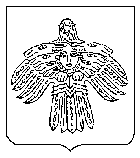 Об отмене функционирования Ухтинского звена МОГО «Ухта» Коми республиканской подсистемы единой государственной системы предупреждения и ликвидации чрезвычайных ситуаций в режиме повышенной готовностиНа основании Федерального закона от 21.12.1994 № 68-ФЗ «О защите населения и территорий от чрезвычайных ситуаций природного и техногенного характера» и руководствуясь пунктом 26 Положения «О единой государственной системе предупреждения и ликвидации чрезвычайных ситуаций», утверждённого постановлением Правительства Российской Федерации от 30.12.2003 № 794 и постановления администрации МОГО «Ухта» от 24.05.2021 № 1294 «Об утверждении Положения об Ухтинском звене Коми республиканской подсистемы единой государственной системы предупреждения и ликвидации чрезвычайных ситуаций», в связи с завершением проведения ремонтно-восстановительных работ повреждённых участков автомобильной дороги «Керки-Том», администрация постановляет:1. Отменить с 21 июня 2022 г. режим функционирования «Повышенная готовность» для сил Ухтинского звена Коми республиканской подсистемы единой государственной системы предупреждения и ликвидации чрезвычайных ситуаций. 2. Признать утратившим силу постановление администрации МОГО «Ухта» от 20 апреля 2022 г. № 738 «Об установлении функционирования Ухтинского звена Коми республиканской подсистемы единой государственной системы предупреждения и ликвидации чрезвычайных ситуаций в режиме повышенной готовности в связи с размытием участка автомобильной дороги «Керки-Том».3. Настоящее постановление вступает в силу со дня принятия и подлежит официальному опубликованию.4. Контроль за исполнением настоящего постановления возложить на первого заместителя руководителя администрации МОГО «Ухта».Глава МОГО «Ухта» - руководитель администрации МОГО «Ухта»                                                                     М.Н. ОсмановАДМИНИСТРАЦИЯМУНИЦИПАЛЬНОГО ОБРАЗОВАНИЯГОРОДСКОГО ОКРУГА«УХТА»АДМИНИСТРАЦИЯМУНИЦИПАЛЬНОГО ОБРАЗОВАНИЯГОРОДСКОГО ОКРУГА«УХТА»«УХТА»КАР  КЫТШЛÖНМУНИЦИПАЛЬНÖЙ  ЮКÖНСААДМИНИСТРАЦИЯ«УХТА»КАР  КЫТШЛÖНМУНИЦИПАЛЬНÖЙ  ЮКÖНСААДМИНИСТРАЦИЯ«УХТА»КАР  КЫТШЛÖНМУНИЦИПАЛЬНÖЙ  ЮКÖНСААДМИНИСТРАЦИЯ«УХТА»КАР  КЫТШЛÖНМУНИЦИПАЛЬНÖЙ  ЮКÖНСААДМИНИСТРАЦИЯПОСТАНОВЛЕНИЕШУÖМПОСТАНОВЛЕНИЕШУÖМПОСТАНОВЛЕНИЕШУÖМПОСТАНОВЛЕНИЕШУÖМПОСТАНОВЛЕНИЕШУÖМПОСТАНОВЛЕНИЕШУÖМПОСТАНОВЛЕНИЕШУÖМ28 июня 2022 г.№1298г.Ухта,  Республика Коми  